600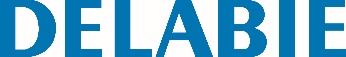 Suporte para prateleiraReferência: 600 Informação para prescriçãoSuportes para prateleira de 120 mm. 